ENLACE PARA  COMPLETAR EL FORMULARIO DE ENVIO DEL EXPEDIENTE VIRTUALhttps://docs.google.com/forms/d/e/1FAIpQLSfiVnZfv6S0utC5eJtU_3AJq-ZFE3uW5pcmWwxc090PTm-YzA/viewform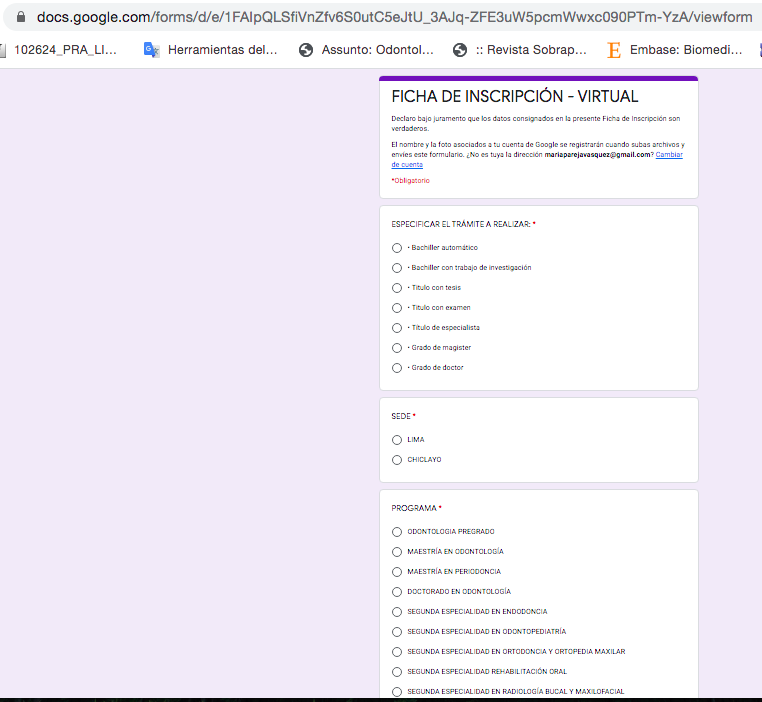 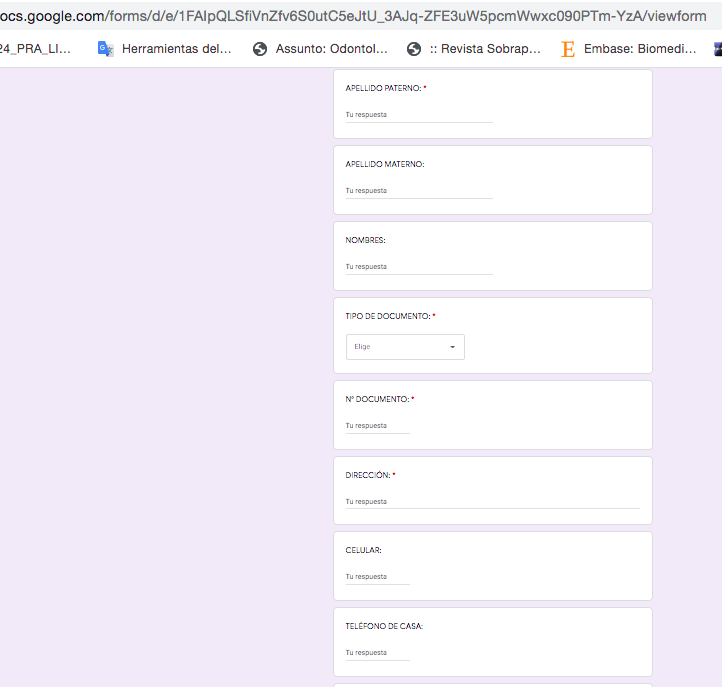 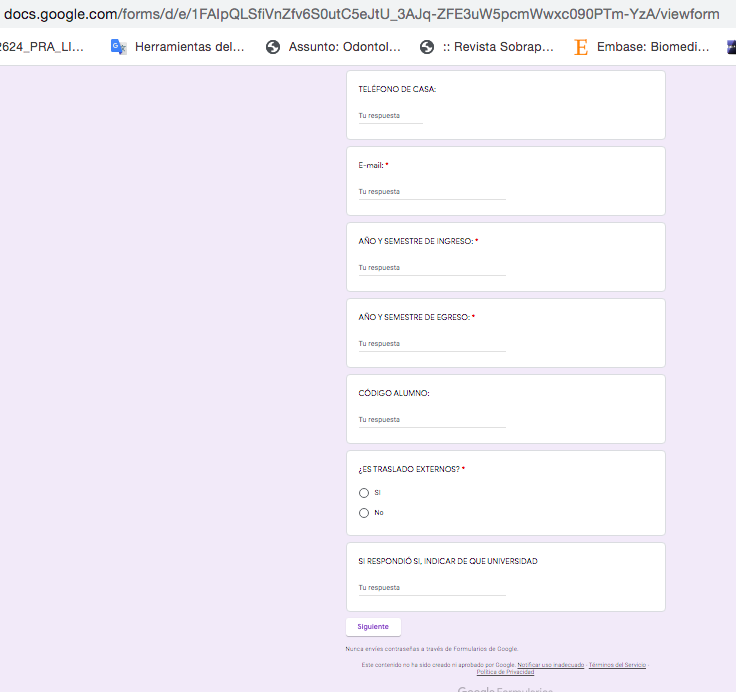 